SEMAINE 1/ 2 SEPTEMBRE 2019DOMINANTE D'ACTIVITE CIBLEE : EXPLORER LE MONDE« Les grandes personnes ont des talents, moi aussi et je reçois mon sac et mon cahier d’explorateur pour explorer le monde »Progression : Aider les élèves à se repérer dans le temps et l’espace pour répondre à leur besoin de sécurité et commencer à développer leur perception de ces deux dimensionsNOUVEAUX PROGRAMMES 2015 : L'école maternelle est une école bienveillante, plus encore que les étapes ultérieures du parcours scolaire. Sa mission principale est de donner envie aux enfants d'aller à l'école pour apprendre, affirmer et épanouir leur personnalité.ACCUEIL : Le passage symbolique est un espace à franchir pour passer d'un territoire à l'autre (famille-école)NOUVEAUX PROGRAMMES 2015 :Dès l'accueil de l'enfant à l'école, un dialogue régulier et constructif s'établit entre enseignants et parents ; il exige de la confiance et une information réciproqueL'expérience de la séparation entre l'enfant et sa famille requiert l'attention de toute l'équipe éducative, particulièrement lors de la première année de scolarisation. L'accueil quotidien dans la salle de classe est un moyen de sécuriser l'enfant. L'enseignant reconnaît en chaque enfant une personne en devenir et un interlocuteur à part entière, quel que soit son âge.REGROUPEMENT 0 :NOUVEAUX PROGRAMMES 2015 : L'enseignant s'adresse aux enfants les plus jeunes avec un débit ralenti de parole ; il produit des énoncés brefs, syntaxiquement corrects et soigneusement articulés. Constamment attentif à son propre langage et veillant à s'adapter à la diversité des performances langagières des enfants, il s'exprime progressivement de manière plus complexe.EPS :NOUVEAUX PROGRAMMES 2015 : Le besoin de mouvement des enfants est réel. Il est donc impératif d'organiser une séance quotidienne (de trente à quarante-cinq minutes environ, selon la nature des activités, l'organisation choisie, l'intensité des actions réalisées, le moment dans l'année, les comportements des enfants...).REGROUPEMENT 1 (à partir de la semaine 2):NOUVEAUX PROGRAMMES 2015 : Chacun arrive à l'école maternelle avec des acquis langagiers encore très hésitants.  Les discours que tient l'enseignant sont des moyens de comprendre et d'apprendre pour les enfants. En compréhension, ceux-ci « prennent » ce qui est à leur portée dans ce qu'ils entendent, d'abord dans des scènes renvoyant à des expériences personnelles précises, souvent chargées d'affectivité.  RECREATION :ATELIERS 1:PROGRAMMES 2015 : L'enseignant donne à tous les enfants un temps suffisant pour déployer leur activité de jeu. Il les observee dans leur jeu libre afin de mieux les connaître.REGROUPEMENT 2 :NOUVEAUX PROGRAMMES 2015 :Les moments de réception où les enfants travaillent mentalement sans parler sont des activités langagières à part entière que l'enseignant doit rechercher et encouragerRANGEMENT/SORTIESIESTEREPRISE ATELIERS SELON LES ELEVESATELIERS:NOUVEAUX PROGRAMMES 2015 :Les enfants enrichissent et développent leurs aptitudes sensorielles, s'en servent pour distinguer des réalités différentes selon leurs caractéristiques olfactivesRECREATION:NOUVEAUX PROGRAMMES 2015 :L'accueil, les récréations, l'accompagnement des moments de repos, de sieste, d'hygiène sont des temps d'éducation à part entière. Ils sont organisés dans cette perspective par les adultes qui en ont la responsabilité et qui donnent des repères sécurisants aux jeunes enfants.REGROUPEMENT 3PROGRAMMES 2015 : L'enseignant anime des moments qui ont clairement la fonction de faire apprendre, notamment avec des comptines, des chansons ou des poèmesPROGRAMMES 2015 Éveil à la diversité linguistique À partir de la moyenne section (du fait de notre projet d’école nous commençons dès la petite section), ils vont découvrir l'existence de langues, parfois très différentes de celles qu'ils connaissent. Dans des situations ludiques (jeux, comptines...) ou auxquelles ils peuvent donner du sens (DVD d'histoires connues par exemple), ils prennent conscience que la communication peut passer par d'autres langues que le français : par exemple les langues régionales, les langues étrangères et la langue des signes française (LSF). Les ambitions sont modestes, mais les essais que les enfants sont amenés à faire, notamment pour répéter certains éléments, doivent être conduits avec une certaine rigueur.RANGEMENT/SORTIEBILAN QUOTIDIEN:VendrediLes enfants repartent avec le cahier d’explorateur dans leur cartable ainsi que le cahier de liaison bleu il faut y colle le mot de fonctionnement du cahier bleu + le prénomil faut coller la chanson de la rentrée dans le cahier d’explorateur + le prénom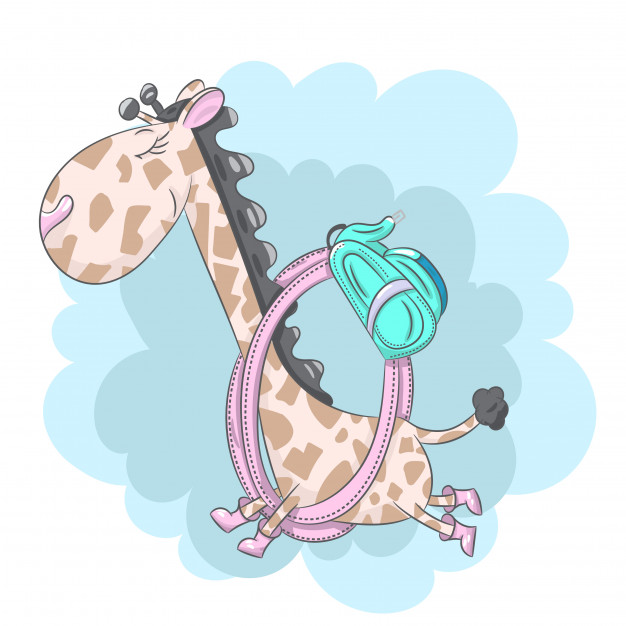 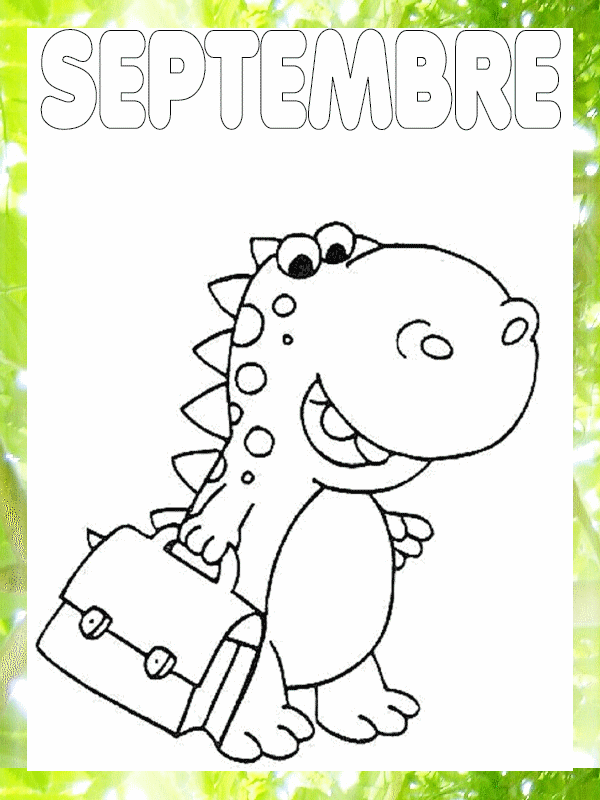 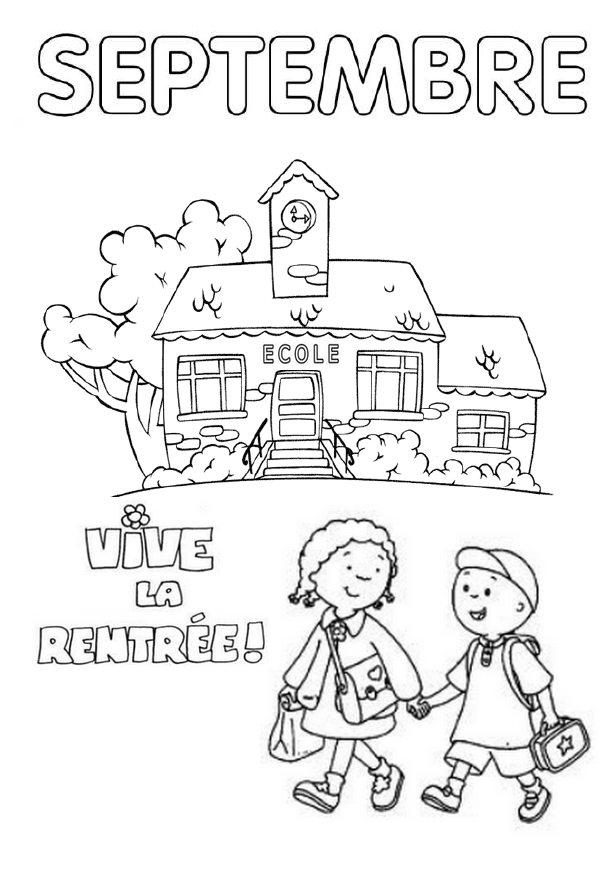 LE LIVRE DE LA SEMAINE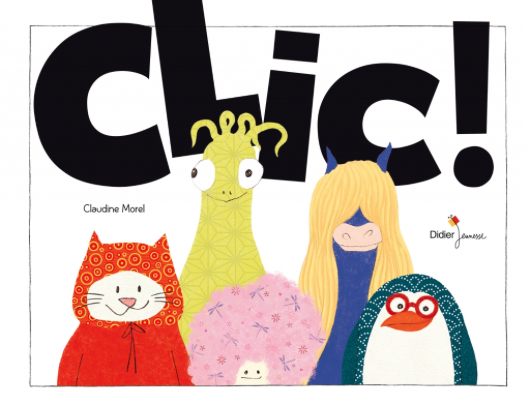 RESUME :Une grande feuille blanche sur un mur, des déguisements  et un appareil photo. Cinq copains sont fin prêts  pour se faire tirer le portrait ! Ils rigolent, se montent  dessus, se prennent pour des stars, font des grimaces…
Clic ! Clic ! Clic !

- Des situations drôles et tendres, très représentatives  des jeux d’enfants.

- Du suspense grâce aux rabats qui couvrent et  découvrent chaque cliché. Un objet ludique à déplier ! TEMPS :1 hACTIVITÉ :découvrir la classe et les adultesCOMPÉTENCE :(Mobiliser le langage dans toutes ses dimensions)communiquer avec les adultesORGANISATION :individuellementMatériel :Une feuille d’accueil plastifiée (on marquera dessus si l’enfant mange à la cantine…)Sac en toile marqué au nom de l’enfantLes cahiers d’explorateur avec la page de garde et la feuille de fonctionnement collée à l’intérieur et les deux premières pages avec le livre de la semaine et les senteurs pour l’atelier de la semaineUn collier avec l’étiquette de prénom de l’enfantL'enseignant a symbolisé le grand passage. La classe est prête matériellement : une feuille d’accueil est affichée – des petites reproductions d’œuvres d’art sont étalées sur une table – un petit collier pour chaque élève où figure son prénom- des ateliers de travail avec le matériel nécessairela fiche pour dessiner sa famille avec papa et maman.L’enseignant reçoit les familles les unes après les autres, chacun attendant en visitant la classe, en accrochant le manteau au porte manteau qui porte déjà le prénom de l’enfant, en passant aux toilettes …L’enseignant salue les parents puis s’adresse à l’enfant en se présentant : « Je m’appelle Karine, je suis ta maîtresse, tu es à l’école, je serai toujours là pour t’aider, pour t’apprendre. Je te présente Laurence qui est la dame qui s’occupe aussi de toi avec moi. Comment est-ce que tu t’appelles toi ? ……. Bonjour …., bienvenue à l’école , je t'offre ce sac, c'est un cadeau, il est à toi, il va te servir à mettre ce que tu aimes faire, ce que tu as appris, c'est pourquoi on l'appelle le sac d’explorateur, tu l'emmèneras de temps en temps chez toi pour montrer à Maman, à Papa, à ta famille tout ce que tu as fait, j'écris ton prénom … sur sa petite étiquette, tu pourras la décorer tout à l'heure». Je vais te prendre en photo avec ta famille pour immortaliser ton premier jour de classe (et qu’on garder pour le projet art plastique)Ensuite, les parents vont aider leur enfant à choisir une image pour son porte –manteau, ils vont travailler un peu en dessinant la famille pendant que leur enfant décorera sa petite étiquette à accrocher au porte manteau à côté de l'image d'œuvre d'art choisie.TEMPS:15mn compris dans l'heure d'accueilACTIVITE:choisir une image d'œuvre d'artiste pour afficher à son porte-manteau, décorer sa petite étiquette de porte-manteauCOMPETENCE:(Agir, s'exprimer, comprendre à travers les activités artistiques )Choisir différents outils, médiums, supports en fonction d'un projet ou d'une consigne et les utiliser en adaptant son gesteORGANISATION :individuellementSupport: Image choisieMatériel: gommettes rondes de tailles différentes + craies grassesConsigne: «  Tu choisis l'image que tu veux pour ton porte-manteau et tu la décores avec des craies grasses et avec des gommettes, elle servira à identifier ton porte-manteau»Support: Image choisieMatériel: gommettes rondes de tailles différentes + craies grassesConsigne: «  Tu choisis l'image que tu veux pour ton porte-manteau et tu la décores avec des craies grasses et avec des gommettes, elle servira à identifier ton porte-manteau»Support: Image choisieMatériel: gommettes rondes de tailles différentes + craies grassesConsigne: «  Tu choisis l'image que tu veux pour ton porte-manteau et tu la décores avec des craies grasses et avec des gommettes, elle servira à identifier ton porte-manteau»Support: Image choisieMatériel: gommettes rondes de tailles différentes + craies grassesConsigne: «  Tu choisis l'image que tu veux pour ton porte-manteau et tu la décores avec des craies grasses et avec des gommettes, elle servira à identifier ton porte-manteau»TEMPS:15 mnACTIVITE:rencontrer la marionnette de la classeanticiper les activitésCOMPETENCE:(Mobiliser le langage dans toutes ses dimensions)communiquer avec les adultes(Explorer le monde) se situer dans le tempsORGANISATION:CollectiveNOUVEAUX PROGRAMMES 2015 :Tout au long de l'école maternelle, l'enseignant crée les conditions bienveillantes et sécurisantes pour que tous les enfants (même ceux qui ne s'expriment pas ou peu) prennent la paroleNOUVEAUX PROGRAMMES 2015 :Tout au long de l'école maternelle, l'enseignant crée les conditions bienveillantes et sécurisantes pour que tous les enfants (même ceux qui ne s'expriment pas ou peu) prennent la paroleNOUVEAUX PROGRAMMES 2015 :Tout au long de l'école maternelle, l'enseignant crée les conditions bienveillantes et sécurisantes pour que tous les enfants (même ceux qui ne s'expriment pas ou peu) prennent la paroleNOUVEAUX PROGRAMMES 2015 :Tout au long de l'école maternelle, l'enseignant crée les conditions bienveillantes et sécurisantes pour que tous les enfants (même ceux qui ne s'expriment pas ou peu) prennent la paroleMatériel :Un sac pour l’enseignantDes photos des années précédentes et des objets représentants les moments de la journéeLa mascotte cachée dans le sacLUNDI-MARDI - JEUDI : L'enseignant a  son sac, chaque élément contenu dans le sac indique une activité de la matinée, ce qui signifie qu'entre chaque activité. On sort la girafe du sac. C’est la girafe qui va présenté aux enfant les objets du sac et les photos. On va associer les objets aux photosEt que dirais tu si on faisait des photos avec nous cette année ?Chaque jour le même rituel est organisé avec l'ouverture des sacs et les activités qu'il faut deviner. Et chaque jour, la marionnette demande à chacun comment il s'appelle et dit combien elle est ravie de le connaître :Accueil avec ateliers autonomesRegroupement 0 : Appel et présentation des activités de la matinéeEPS avecl’ASEMRegroupement 1 : Découverte d’un atelier autonome avec la maîtresseRécréationAteliersRegroupement 2 : lecture de l’album de la semaineCantineLa mascotte explique que toute l’année elle va faire des photos de la vie de classeMatériel :Un sac pour l’enseignantDes photos des années précédentes et des objets représentants les moments de la journéeLa mascotte cachée dans le sacLUNDI-MARDI - JEUDI : L'enseignant a  son sac, chaque élément contenu dans le sac indique une activité de la matinée, ce qui signifie qu'entre chaque activité. On sort la girafe du sac. C’est la girafe qui va présenté aux enfant les objets du sac et les photos. On va associer les objets aux photosEt que dirais tu si on faisait des photos avec nous cette année ?Chaque jour le même rituel est organisé avec l'ouverture des sacs et les activités qu'il faut deviner. Et chaque jour, la marionnette demande à chacun comment il s'appelle et dit combien elle est ravie de le connaître :Accueil avec ateliers autonomesRegroupement 0 : Appel et présentation des activités de la matinéeEPS avecl’ASEMRegroupement 1 : Découverte d’un atelier autonome avec la maîtresseRécréationAteliersRegroupement 2 : lecture de l’album de la semaineCantineLa mascotte explique que toute l’année elle va faire des photos de la vie de classeMatériel :Un sac pour l’enseignantDes photos des années précédentes et des objets représentants les moments de la journéeLa mascotte cachée dans le sacLUNDI-MARDI - JEUDI : L'enseignant a  son sac, chaque élément contenu dans le sac indique une activité de la matinée, ce qui signifie qu'entre chaque activité. On sort la girafe du sac. C’est la girafe qui va présenté aux enfant les objets du sac et les photos. On va associer les objets aux photosEt que dirais tu si on faisait des photos avec nous cette année ?Chaque jour le même rituel est organisé avec l'ouverture des sacs et les activités qu'il faut deviner. Et chaque jour, la marionnette demande à chacun comment il s'appelle et dit combien elle est ravie de le connaître :Accueil avec ateliers autonomesRegroupement 0 : Appel et présentation des activités de la matinéeEPS avecl’ASEMRegroupement 1 : Découverte d’un atelier autonome avec la maîtresseRécréationAteliersRegroupement 2 : lecture de l’album de la semaineCantineLa mascotte explique que toute l’année elle va faire des photos de la vie de classeMatériel :Un sac pour l’enseignantDes photos des années précédentes et des objets représentants les moments de la journéeLa mascotte cachée dans le sacLUNDI-MARDI - JEUDI : L'enseignant a  son sac, chaque élément contenu dans le sac indique une activité de la matinée, ce qui signifie qu'entre chaque activité. On sort la girafe du sac. C’est la girafe qui va présenté aux enfant les objets du sac et les photos. On va associer les objets aux photosEt que dirais tu si on faisait des photos avec nous cette année ?Chaque jour le même rituel est organisé avec l'ouverture des sacs et les activités qu'il faut deviner. Et chaque jour, la marionnette demande à chacun comment il s'appelle et dit combien elle est ravie de le connaître :Accueil avec ateliers autonomesRegroupement 0 : Appel et présentation des activités de la matinéeEPS avecl’ASEMRegroupement 1 : Découverte d’un atelier autonome avec la maîtresseRécréationAteliersRegroupement 2 : lecture de l’album de la semaineCantineLa mascotte explique que toute l’année elle va faire des photos de la vie de classeTEMPS :2X15 mnACTIVITÉ :Découvrir l'espace salle de motricitéCOMPÉTENCE :(Agir, s'exprimer, comprendre à travers l'activité physique)ORGANISATION :Collective puis demi groupeEn classe entière puis en demi groupe avec ASEM les enfants vont aller visiter l’école et la salle de motricité. Pour cloturer la séance Ils feront des mouvements de yogaEn classe entière puis en demi groupe avec ASEM les enfants vont aller visiter l’école et la salle de motricité. Pour cloturer la séance Ils feront des mouvements de yogaEn classe entière puis en demi groupe avec ASEM les enfants vont aller visiter l’école et la salle de motricité. Pour cloturer la séance Ils feront des mouvements de yogaEn classe entière puis en demi groupe avec ASEM les enfants vont aller visiter l’école et la salle de motricité. Pour cloturer la séance Ils feront des mouvements de yogaTEMPS:2X15ACTIVITÉ :Montrer sa valise à la marionnetteCOMPÉTENCE :(Mobiliser le langage dans toutes ses dimensions)Pratiquer divers usages du langage oral :décrireORGANISATION:Demi groupeLUNDI-MARDI JEUDI-VENDREDI : Chaque jour, présente aux élèves un nouvel atelier autonomeEt je rappelle les règles d’utilisation des ateliers atonomes a l’accueil du matinAu retour de la sieste(et si je le dis)On s’arrete quand la maitresse le ditOn choisit son atelier tout seulOn prend tout le plateau-barquetteOn fait son activité seul et en silenceQuand on a terminé on vérifie que tout est dans la barquetteOn retourne ranger la barquette là où on l’a trouvée (il y a une photo de l’atelier sur l’étagèreSi la maitresse n’a pas signalé la fin du temps d’autonomie on peut prendre un nouvel atelierTEMPS:30 mnTEMPS:30 mnACTIVITE:jouer dans la courACTIVITE:jouer dans la courCOMPETENCE:apprendre à coopérer en participant à des jeuxCOMPETENCE:apprendre à coopérer en participant à des jeuxORGANISATION:collectiveSituations d’exploration, de réinvestissement, d’entraînement à partir de matières (eau, air...)Situations d’exploration, de réinvestissement, d’entraînement à partir de matières (eau, air...)( Explorer le monde )Explorer la matière( Explorer le monde )Explorer la matièrePetits ilots disposés dans la cour pour que les élèves puissent jouer en petits groupesPetits ilots disposés dans la cour pour que les élèves puissent jouer en petits groupesATELIER  «  Je joue dans le bac à eau »Support: -Matériel:bac à eau+ objets de transvasement (cuillère, louche, pipette, seringue...)+ contenants ( bouteilles en plastique de différentes tailles, gobelets,...) Consigne: «  Voici le bac à eau, tu mets ton tablier avant de jouer, tu fais attention de ne pas te mouiller, tu relèves tes manches, tu ne renverses pas l'eau par-terre ou sinon tu dois laisser ta place, tu peux utiliser tous les objets qui sont dans le bac »ATELIER  «  Je joue dans le bac à eau »Support: -Matériel:bac à eau+ objets de transvasement (cuillère, louche, pipette, seringue...)+ contenants ( bouteilles en plastique de différentes tailles, gobelets,...) Consigne: «  Voici le bac à eau, tu mets ton tablier avant de jouer, tu fais attention de ne pas te mouiller, tu relèves tes manches, tu ne renverses pas l'eau par-terre ou sinon tu dois laisser ta place, tu peux utiliser tous les objets qui sont dans le bac »ATELIER  «  Je joue dans le bac à eau »Support: -Matériel:bac à eau+ objets de transvasement (cuillère, louche, pipette, seringue...)+ contenants ( bouteilles en plastique de différentes tailles, gobelets,...) Consigne: «  Voici le bac à eau, tu mets ton tablier avant de jouer, tu fais attention de ne pas te mouiller, tu relèves tes manches, tu ne renverses pas l'eau par-terre ou sinon tu dois laisser ta place, tu peux utiliser tous les objets qui sont dans le bac »ATELIER  «  Je joue dans le bac à eau »Support: -Matériel:bac à eau+ objets de transvasement (cuillère, louche, pipette, seringue...)+ contenants ( bouteilles en plastique de différentes tailles, gobelets,...) Consigne: «  Voici le bac à eau, tu mets ton tablier avant de jouer, tu fais attention de ne pas te mouiller, tu relèves tes manches, tu ne renverses pas l'eau par-terre ou sinon tu dois laisser ta place, tu peux utiliser tous les objets qui sont dans le bac »ATELIER  «  Je joue dans le bac à eau »Support: -Matériel:bac à eau+ objets de transvasement (cuillère, louche, pipette, seringue...)+ contenants ( bouteilles en plastique de différentes tailles, gobelets,...) Consigne: «  Voici le bac à eau, tu mets ton tablier avant de jouer, tu fais attention de ne pas te mouiller, tu relèves tes manches, tu ne renverses pas l'eau par-terre ou sinon tu dois laisser ta place, tu peux utiliser tous les objets qui sont dans le bac »ATELIER  «  Je joue dans le bac à eau »Support: -Matériel:bac à eau+ objets de transvasement (cuillère, louche, pipette, seringue...)+ contenants ( bouteilles en plastique de différentes tailles, gobelets,...) Consigne: «  Voici le bac à eau, tu mets ton tablier avant de jouer, tu fais attention de ne pas te mouiller, tu relèves tes manches, tu ne renverses pas l'eau par-terre ou sinon tu dois laisser ta place, tu peux utiliser tous les objets qui sont dans le bac »ATELIER  «  Je joue dans le bac à eau »Support: -Matériel:bac à eau+ objets de transvasement (cuillère, louche, pipette, seringue...)+ contenants ( bouteilles en plastique de différentes tailles, gobelets,...) Consigne: «  Voici le bac à eau, tu mets ton tablier avant de jouer, tu fais attention de ne pas te mouiller, tu relèves tes manches, tu ne renverses pas l'eau par-terre ou sinon tu dois laisser ta place, tu peux utiliser tous les objets qui sont dans le bac »TEMPS:ACTIVITÉ : COMPÉTENCE:ORGANISATION:Découverte du fonctionnement de classe : les ateliers autonomesDevenir élève : connaître les obligations scolairesIM intrapersonnelle8 élèves avec l’enseignanteJe décore la page de garde de mon porte vue Domaine 3 : S’exercer au graphisme décoratifIM visuelle12 élèves avec ASEMJe nomme des parties de mon corps (manipulation puis loto)Domaine 5 :  Situer et nommer les différentes parties du corps humain, sur soi ou sur une représentationIM intrapersonnelle8 élèves avec ASEM (ou stagiaire)ATELIER  «  Je découvre les ateliers autonomes »Support: -Matériel:atelier habillage de poupon atelier bain du baigneuratelier pâte à modeler et couvertsatelier tri par couleurs X2atelier transvasement avec des pinces X2atelier avec des pinces à lingeConsigne : je vais t’apprendre comment fonctionnent les ateliers autonomes. Les ateliers autonomes c’est des activités-jeux que tu pourras faire tout seul à certains moments de la journée. Le matin et en revenant de la sieste. Je te dirais quand c’est le temps des ateliers autonomes. A ce moment tu vas chercher une barquette (tu prends toute la barquette, et pas que ce qu’il y a dedans) et tu vas t’installer avec)Tu vas faire le jeu seulTu vas jouer en silenceQuand tu veux arreter, tu ranges tout dans la barquetteTu rapporte la barquette dans l’étagère là où tu l’avais prise. Il y a une photo pour t’aiderTu peux choisir une autre activitésQuand je sonne la fin du temps d’atelier autonome.Tu ranges (même si tu n’avais pas terminé) dans la barquetteTu rapportes la barquette dans l’étagère à sa placeATELIER  «  Je découvre les ateliers autonomes »Support: -Matériel:atelier habillage de poupon atelier bain du baigneuratelier pâte à modeler et couvertsatelier tri par couleurs X2atelier transvasement avec des pinces X2atelier avec des pinces à lingeConsigne : je vais t’apprendre comment fonctionnent les ateliers autonomes. Les ateliers autonomes c’est des activités-jeux que tu pourras faire tout seul à certains moments de la journée. Le matin et en revenant de la sieste. Je te dirais quand c’est le temps des ateliers autonomes. A ce moment tu vas chercher une barquette (tu prends toute la barquette, et pas que ce qu’il y a dedans) et tu vas t’installer avec)Tu vas faire le jeu seulTu vas jouer en silenceQuand tu veux arreter, tu ranges tout dans la barquetteTu rapporte la barquette dans l’étagère là où tu l’avais prise. Il y a une photo pour t’aiderTu peux choisir une autre activitésQuand je sonne la fin du temps d’atelier autonome.Tu ranges (même si tu n’avais pas terminé) dans la barquetteTu rapportes la barquette dans l’étagère à sa placeATELIER  «  Je découvre les ateliers autonomes »Support: -Matériel:atelier habillage de poupon atelier bain du baigneuratelier pâte à modeler et couvertsatelier tri par couleurs X2atelier transvasement avec des pinces X2atelier avec des pinces à lingeConsigne : je vais t’apprendre comment fonctionnent les ateliers autonomes. Les ateliers autonomes c’est des activités-jeux que tu pourras faire tout seul à certains moments de la journée. Le matin et en revenant de la sieste. Je te dirais quand c’est le temps des ateliers autonomes. A ce moment tu vas chercher une barquette (tu prends toute la barquette, et pas que ce qu’il y a dedans) et tu vas t’installer avec)Tu vas faire le jeu seulTu vas jouer en silenceQuand tu veux arreter, tu ranges tout dans la barquetteTu rapporte la barquette dans l’étagère là où tu l’avais prise. Il y a une photo pour t’aiderTu peux choisir une autre activitésQuand je sonne la fin du temps d’atelier autonome.Tu ranges (même si tu n’avais pas terminé) dans la barquetteTu rapportes la barquette dans l’étagère à sa placeATELIER  «  Je découvre les ateliers autonomes »Support: -Matériel:atelier habillage de poupon atelier bain du baigneuratelier pâte à modeler et couvertsatelier tri par couleurs X2atelier transvasement avec des pinces X2atelier avec des pinces à lingeConsigne : je vais t’apprendre comment fonctionnent les ateliers autonomes. Les ateliers autonomes c’est des activités-jeux que tu pourras faire tout seul à certains moments de la journée. Le matin et en revenant de la sieste. Je te dirais quand c’est le temps des ateliers autonomes. A ce moment tu vas chercher une barquette (tu prends toute la barquette, et pas que ce qu’il y a dedans) et tu vas t’installer avec)Tu vas faire le jeu seulTu vas jouer en silenceQuand tu veux arreter, tu ranges tout dans la barquetteTu rapporte la barquette dans l’étagère là où tu l’avais prise. Il y a une photo pour t’aiderTu peux choisir une autre activitésQuand je sonne la fin du temps d’atelier autonome.Tu ranges (même si tu n’avais pas terminé) dans la barquetteTu rapportes la barquette dans l’étagère à sa placeATELIER « Je décore la page de garde de mon porte vue  »Matériel:fiches de page de garde du porte vues (avec les prénoms des élèves écrits dessus)craies grassesgommettes (un petit lot de gommettes par enfants préparé dans un petite barquette)Consigne: «  Voici une feuille avec une girafe, elle servira de page de couverture au porte vues que tu vas garder toute l’année. Dans ce porte vues nous mettrons toutes tes réussites de l’année. Tu vas donner de la couleurs à ce dessin en utilisant les craies grasses et en ajoutant les gommettes. Chacun d’entre vous a devant lui une feuille, dessus il y a ton prénom, tu dois décorer ta feuille uniquement ! Tu as aussi une boite avec des gommettes et des craies grasses. Tu utilises uniquement ce qu’il y a dans ta boite. Quand il n’y a plus de gommettes c’est que ton travail avec les gommettes est terminé. Quand tu penses avoir terminé de décorer ton dessin, tu remets tout dans ta petite boite et tu donne ta feuille à l’adulte qui est à ta table. Tout au long de l’atelier je vais veiller à ce que tu prennent les bonnes habitudes avec ton crayon»ATELIER « Je décore la page de garde de mon porte vue  »Matériel:fiches de page de garde du porte vues (avec les prénoms des élèves écrits dessus)craies grassesgommettes (un petit lot de gommettes par enfants préparé dans un petite barquette)Consigne: «  Voici une feuille avec une girafe, elle servira de page de couverture au porte vues que tu vas garder toute l’année. Dans ce porte vues nous mettrons toutes tes réussites de l’année. Tu vas donner de la couleurs à ce dessin en utilisant les craies grasses et en ajoutant les gommettes. Chacun d’entre vous a devant lui une feuille, dessus il y a ton prénom, tu dois décorer ta feuille uniquement ! Tu as aussi une boite avec des gommettes et des craies grasses. Tu utilises uniquement ce qu’il y a dans ta boite. Quand il n’y a plus de gommettes c’est que ton travail avec les gommettes est terminé. Quand tu penses avoir terminé de décorer ton dessin, tu remets tout dans ta petite boite et tu donne ta feuille à l’adulte qui est à ta table. Tout au long de l’atelier je vais veiller à ce que tu prennent les bonnes habitudes avec ton crayon»ATELIER « Je décore la page de garde de mon porte vue  »Matériel:fiches de page de garde du porte vues (avec les prénoms des élèves écrits dessus)craies grassesgommettes (un petit lot de gommettes par enfants préparé dans un petite barquette)Consigne: «  Voici une feuille avec une girafe, elle servira de page de couverture au porte vues que tu vas garder toute l’année. Dans ce porte vues nous mettrons toutes tes réussites de l’année. Tu vas donner de la couleurs à ce dessin en utilisant les craies grasses et en ajoutant les gommettes. Chacun d’entre vous a devant lui une feuille, dessus il y a ton prénom, tu dois décorer ta feuille uniquement ! Tu as aussi une boite avec des gommettes et des craies grasses. Tu utilises uniquement ce qu’il y a dans ta boite. Quand il n’y a plus de gommettes c’est que ton travail avec les gommettes est terminé. Quand tu penses avoir terminé de décorer ton dessin, tu remets tout dans ta petite boite et tu donne ta feuille à l’adulte qui est à ta table. Tout au long de l’atelier je vais veiller à ce que tu prennent les bonnes habitudes avec ton crayon»ATELIER « Je décore la page de garde de mon porte vue  »Matériel:fiches de page de garde du porte vues (avec les prénoms des élèves écrits dessus)craies grassesgommettes (un petit lot de gommettes par enfants préparé dans un petite barquette)Consigne: «  Voici une feuille avec une girafe, elle servira de page de couverture au porte vues que tu vas garder toute l’année. Dans ce porte vues nous mettrons toutes tes réussites de l’année. Tu vas donner de la couleurs à ce dessin en utilisant les craies grasses et en ajoutant les gommettes. Chacun d’entre vous a devant lui une feuille, dessus il y a ton prénom, tu dois décorer ta feuille uniquement ! Tu as aussi une boite avec des gommettes et des craies grasses. Tu utilises uniquement ce qu’il y a dans ta boite. Quand il n’y a plus de gommettes c’est que ton travail avec les gommettes est terminé. Quand tu penses avoir terminé de décorer ton dessin, tu remets tout dans ta petite boite et tu donne ta feuille à l’adulte qui est à ta table. Tout au long de l’atelier je vais veiller à ce que tu prennent les bonnes habitudes avec ton crayon»Atelier : j’apprends à nommer les parties de mon corpsMatériel : des miroirsdes pouponsdes photos-dessins de personnagesConsignes : je te donne un matériel : un miroir OU une poupée OU une image. Je vais nommer une partie du corps et tu vas me montrer avec ta main de quoi je parle (sur toi pour ceux qui ont un miroir), sur la poupée ou sur le dessinQuand tous les élèves sont passés proposer l’atelier de langage avec un jeu de loto (ou bien hop toy ou bien LCDL à imprimer et plastifier)Atelier : j’apprends à nommer les parties de mon corpsMatériel : des miroirsdes pouponsdes photos-dessins de personnagesConsignes : je te donne un matériel : un miroir OU une poupée OU une image. Je vais nommer une partie du corps et tu vas me montrer avec ta main de quoi je parle (sur toi pour ceux qui ont un miroir), sur la poupée ou sur le dessinQuand tous les élèves sont passés proposer l’atelier de langage avec un jeu de loto (ou bien hop toy ou bien LCDL à imprimer et plastifier)Atelier : j’apprends à nommer les parties de mon corpsMatériel : des miroirsdes pouponsdes photos-dessins de personnagesConsignes : je te donne un matériel : un miroir OU une poupée OU une image. Je vais nommer une partie du corps et tu vas me montrer avec ta main de quoi je parle (sur toi pour ceux qui ont un miroir), sur la poupée ou sur le dessinQuand tous les élèves sont passés proposer l’atelier de langage avec un jeu de loto (ou bien hop toy ou bien LCDL à imprimer et plastifier)Atelier : j’apprends à nommer les parties de mon corpsMatériel : des miroirsdes pouponsdes photos-dessins de personnagesConsignes : je te donne un matériel : un miroir OU une poupée OU une image. Je vais nommer une partie du corps et tu vas me montrer avec ta main de quoi je parle (sur toi pour ceux qui ont un miroir), sur la poupée ou sur le dessinQuand tous les élèves sont passés proposer l’atelier de langage avec un jeu de loto (ou bien hop toy ou bien LCDL à imprimer et plastifier)TEMPS:15 mnACTIVITE:écouter un livreCOMPETENCE:(Mobiliser le langage dans toutes ses dimensions)Comprendre des textes écrits sans autre aide que le langage entenduORGANISATION:collectiveLUNDI-MARDI-JEUDI: L'enseignant propose à la marionnette de s'asseoir avec les élèves pour écouter l'histoire du livre « CLIC » . La lecture est théâtralisée pour accrocher l'attention des petits élèves.Observation collective des photos faites en classe avec la mascotte pour confectionner nos photos des activités de classe pour remplacer celles de l’an dernier Le vendredi, présentation et lecture du cahier d’explorateur. LUNDI-MARDI-JEUDI: L'enseignant propose à la marionnette de s'asseoir avec les élèves pour écouter l'histoire du livre « CLIC » . La lecture est théâtralisée pour accrocher l'attention des petits élèves.Observation collective des photos faites en classe avec la mascotte pour confectionner nos photos des activités de classe pour remplacer celles de l’an dernier Le vendredi, présentation et lecture du cahier d’explorateur. LUNDI-MARDI-JEUDI: L'enseignant propose à la marionnette de s'asseoir avec les élèves pour écouter l'histoire du livre « CLIC » . La lecture est théâtralisée pour accrocher l'attention des petits élèves.Observation collective des photos faites en classe avec la mascotte pour confectionner nos photos des activités de classe pour remplacer celles de l’an dernier Le vendredi, présentation et lecture du cahier d’explorateur. LUNDI-MARDI-JEUDI: L'enseignant propose à la marionnette de s'asseoir avec les élèves pour écouter l'histoire du livre « CLIC » . La lecture est théâtralisée pour accrocher l'attention des petits élèves.Observation collective des photos faites en classe avec la mascotte pour confectionner nos photos des activités de classe pour remplacer celles de l’an dernier Le vendredi, présentation et lecture du cahier d’explorateur. TEMPS:30 mnACTIVITE:jouer dans la courCOMPETENCE:apprendre à coopérer en participant à des jeuxORGANISATION:collectiveTEMPS:45 mnACTIVITES:3 Ateliers autonomesCOMPETENCES:ORGANISATION:atelier 1 avec ASEMtatelier 2 avec enseignantATELIER 1 «  Je fabrique mon appareil photo en carton »Support : sac en toile individuelMatériel: un canson ou un carton fin format A5Consigne: https://www.youtube.com/watch?v=tb1xIaUpY_k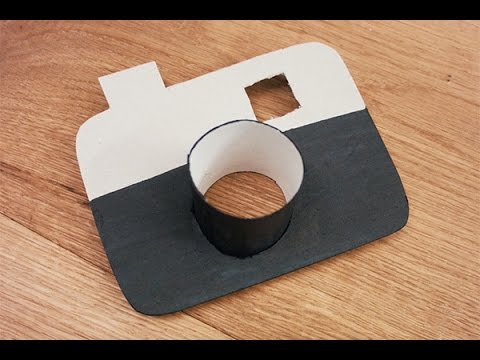 ATELIER 1 «  Je fabrique mon appareil photo en carton »Support : sac en toile individuelMatériel: un canson ou un carton fin format A5Consigne: https://www.youtube.com/watch?v=tb1xIaUpY_kATELIER 1 «  Je fabrique mon appareil photo en carton »Support : sac en toile individuelMatériel: un canson ou un carton fin format A5Consigne: https://www.youtube.com/watch?v=tb1xIaUpY_kATELIER 1 «  Je fabrique mon appareil photo en carton »Support : sac en toile individuelMatériel: un canson ou un carton fin format A5Consigne: https://www.youtube.com/watch?v=tb1xIaUpY_kATELIER 2 «  loto des parties du corps »https://www.bloghoptoys.fr/download/loto-memo-parties-corps-humain?wpdmdl=36801&_wpdmkey=5d2dd678190e1ATELIER 2 «  loto des parties du corps »https://www.bloghoptoys.fr/download/loto-memo-parties-corps-humain?wpdmdl=36801&_wpdmkey=5d2dd678190e1ATELIER 2 «  loto des parties du corps »https://www.bloghoptoys.fr/download/loto-memo-parties-corps-humain?wpdmdl=36801&_wpdmkey=5d2dd678190e1ATELIER 2 «  loto des parties du corps »https://www.bloghoptoys.fr/download/loto-memo-parties-corps-humain?wpdmdl=36801&_wpdmkey=5d2dd678190e1TEMPS:30 mnACTIVITE:jouer dans la courCOMPETENCE:apprendre en jouantORGANISATION:collectiveTEMPS:10 mn10 minACTIVITE:ChanterLire un livre en anglaisCOMPETENCE:dire de mémoire et de manière expressive des comptinesORGANISATION:collectiveChanson « Pour la rentrée des classes »Pete the catOBSERVATIONS:DIFFICULTES RENCONTREES:SOLUTIONS ENVISAGEES:SATISFACTIONS: